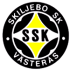 Hej!Vecka 24, måndag den 10 juni till söndag den 16 juni, har vi i SSK P-12, ansvaret för vaktmästeriet på Hamre IP. SSK P-12 har i år 2 veckor att bemanna Hamre IP. Var och en har ansvar att byta tid med varandra om tiden inte passar. Telefonnummer till alla finns på laget.se.Eftersom vi fick en hel del frågor förra säsongen om det verkligen är lönsamt att driva kioskverksamheten, om det är nödvändigt att vara två då det inte alltid finns så mycket att göra osv så kommer här lite information om detta. I grunden handlar det om vaktmästeriet, att någon finns på plats för att lämna ut tex nycklar till omklädningsrum. Att sen föreningen kom på att man kunde sälja lite kaffe när det ändå är bemannat blev liksom en liten bonus till föreningen kan man säga, därför är kiosken öppen även om det inte alltid är så många kunder. Förtjänsten från den försäljningen fördelas sedan ut till alla lag i föreningen i slutet av året. Att ni står två och två är för att underlätta för er, sen väljer ni själva hur ni vill dela upp arbetet. Man kan välja att stå tillsammans eller om man tar varsitt pass, det är helt upp till er. Om ni behöver byta pass eller ta kontakt med den ni ska stå med så finns alla kontaktuppgifter på laget.se, därför är det viktigt att ni som föräldrar ser till att all information finns där så som tex mobilnummer.  Ni kan även titta på Skiljebos startsida på laget.se för att se aktuella träningar/matcher för respektive datum.Observera att tiderna är preliminära! Vi måste före och under veckan gå in på hemsidan och kontrollera att träningar och matchtider stämmer. Tiderna kan uppdateras flera gånger per dag. Detta gör ni på följande adress http://www.skiljebosk.nu/DocumentBemanningen i vaktmästeriet utgår alltid bara för 11-manna lag och 9-manna lag.Första passet - nyckeln hämtas på kansliet. 
Sista passet - nyckeln lämnas till kansliet under måndagen. OBS! Nyckeln får inte läggas i någon brevlåda på Hamre IP.På hemsidan finns mer information om vaktmästeritjänsten och vad som ingår i arbetsuppgifterna: http://www.skiljebosk.nu/Document - Rubrik “Vaktmästeri”// Ledarna och LagföräldrarnaDAGDATUMTIDSPELARE/FÖRÄLDERMåndag10 juni16:00- 18:30Aaron Evenbom, Anton Jakobsson EklundMåndag10 juni18:30 – stängningArvin Dalir, Axel ArkhagTisdag11 juni16:00 – 18:30Charlie Eilegård Wallin, Charlie SchenströmTisdag11 juni18:30 - stängningCharlie Kolmodin, Dante LindqvistOnsdag12 juni16:00- 18:30Elvin Blomqvist, Folke Envall LignellOnsdag12 juni18:30 - stängningGustav Adrian, Hadi MaythamTorsdag13 juni16:00 – 18:30Leo Eriksson, Leo SchöierTorsdag13 juni18:30 – stängningLiam Sjöberg, Malte CarlmatzFredag14 juni16:00 – stängningManuel Batog, Matheo WesterbergLördag15 juni08:00 – 11:00Noel Lindqvist, Oscar WennloLördag15 juni11:00- 14:00Simon Richardsen, Sune WanbroLördag15 juni14:00 – 17:00Sven Fogelstrom, Tage Rolf, Adem AslanLördag15 juni17:00 - stängningTheo Bölling, Thedore Facey, Sebastian ErikssonSöndag16 juni08:00 – 11:00Valter Eklundh, Alexander ZeinounSöndag16 juni11:00 – 14:00Eddie Huynh Nguyen, Erik Masillo CarlssonSöndag16 juni14:00 – 17:00Messi Van-Dunem, Gustav Eriksson, Simon TörnbladSöndag16 juni17:00 - stängningNils Sporrestedt, Olle Living